AmBank (M) Berhad (196901000166 (8515-D))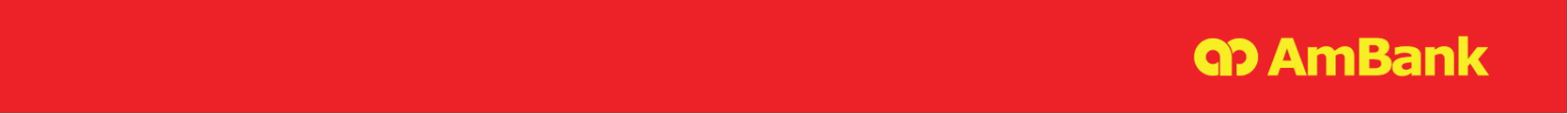 BANK GUARANTEE APPLICATIONAmBank (M) Berhad (196901000166 (8515-D))BANK GUARANTEE APPLICATIONAmBank (M) Berhad (196901000166 (8515-D))BANK GUARANTEE APPLICATIONPlease mark  where applicable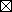 * Delete whichever is not applicable                                                         Date of Application:                                                               Date of Application:           New Issuance	                      Renewal  Applicant (Full Name & Address):Customer Ref. No.:Applicant (Full Name & Address):Customer Ref. No.:Beneficiary (Full Name & Address):Bank Guarantee Amount (Currency & Figures): Bank Guarantee Amount (Currency & Figures): Bank Guarantee Amount (Currency & Figures): Purpose Of Bank Guarantee:Purpose Of Bank Guarantee:Purpose Of Bank Guarantee:Issue As Per Format Enclosed (Otherwise AmBank (M) Berhad’s Format Shall Apply)Issue As Per Format Enclosed (Otherwise AmBank (M) Berhad’s Format Shall Apply)Issue As Per Format Enclosed (Otherwise AmBank (M) Berhad’s Format Shall Apply)Effective Date:    From    To    (Expiry Date)If The Effective Date Above Is Back-dated, To State Reason Below (Applicable For Back-Dating Above 30 Days): For back-dating request, save and except where such consequences, liabilities, claims, losses and/or damages were directly attributable to AmBank (M) Berhad’s gross negligence, willful default or fraud, we hereby irrevocably agree to indemnify AmBank (M) Berhad for all consequences, liabilities, claims, losses and/or damages arising from the back-dating and certify that we have not defaulted during the back-dated period and that the authorised signatory/(ies) on the Bank Guarantee Application Form were present and available during the backdated period.Claims Period (If Any):  (Otherwise As Per The Format Used)Effective Date:    From    To    (Expiry Date)If The Effective Date Above Is Back-dated, To State Reason Below (Applicable For Back-Dating Above 30 Days): For back-dating request, save and except where such consequences, liabilities, claims, losses and/or damages were directly attributable to AmBank (M) Berhad’s gross negligence, willful default or fraud, we hereby irrevocably agree to indemnify AmBank (M) Berhad for all consequences, liabilities, claims, losses and/or damages arising from the back-dating and certify that we have not defaulted during the back-dated period and that the authorised signatory/(ies) on the Bank Guarantee Application Form were present and available during the backdated period.Claims Period (If Any):  (Otherwise As Per The Format Used)Effective Date:    From    To    (Expiry Date)If The Effective Date Above Is Back-dated, To State Reason Below (Applicable For Back-Dating Above 30 Days): For back-dating request, save and except where such consequences, liabilities, claims, losses and/or damages were directly attributable to AmBank (M) Berhad’s gross negligence, willful default or fraud, we hereby irrevocably agree to indemnify AmBank (M) Berhad for all consequences, liabilities, claims, losses and/or damages arising from the back-dating and certify that we have not defaulted during the back-dated period and that the authorised signatory/(ies) on the Bank Guarantee Application Form were present and available during the backdated period.Claims Period (If Any):  (Otherwise As Per The Format Used)Bank Charges: Secured By Cash Margin:Please Debit Our Account No.:	  With You For The Placement Of The % Cash Margin.Please Debit Our Account No.:	 With You For All Your Bank’s Charges, Commission, Fees, Out-Of Pocket Expenses, Etc. In Connection With The Issuance Of This Bank Guarantee. Such Charges Shall Include Those For Account Of Beneficiary Which Could Not Be Recovered By AmBank (M) Berhad.All Banking Charges Outside Malaysia Including Confirmation Charges (If Any) Are For Account Of:  Applicant		   BeneficiaryAll Banking Charges Within Malaysia Are For Account Of:  Applicant	   BeneficiaryAMBIZ/E/MTC-BG/09-2022Bank Charges: Secured By Cash Margin:Please Debit Our Account No.:	  With You For The Placement Of The % Cash Margin.Please Debit Our Account No.:	 With You For All Your Bank’s Charges, Commission, Fees, Out-Of Pocket Expenses, Etc. In Connection With The Issuance Of This Bank Guarantee. Such Charges Shall Include Those For Account Of Beneficiary Which Could Not Be Recovered By AmBank (M) Berhad.All Banking Charges Outside Malaysia Including Confirmation Charges (If Any) Are For Account Of:  Applicant		   BeneficiaryAll Banking Charges Within Malaysia Are For Account Of:  Applicant	   BeneficiaryAMBIZ/E/MTC-BG/09-2022Bank Charges: Secured By Cash Margin:Please Debit Our Account No.:	  With You For The Placement Of The % Cash Margin.Please Debit Our Account No.:	 With You For All Your Bank’s Charges, Commission, Fees, Out-Of Pocket Expenses, Etc. In Connection With The Issuance Of This Bank Guarantee. Such Charges Shall Include Those For Account Of Beneficiary Which Could Not Be Recovered By AmBank (M) Berhad.All Banking Charges Outside Malaysia Including Confirmation Charges (If Any) Are For Account Of:  Applicant		   BeneficiaryAll Banking Charges Within Malaysia Are For Account Of:  Applicant	   BeneficiaryAMBIZ/E/MTC-BG/09-2022AmBank (M) Berhad (196901000166 (8515-D))BANK GUARANTEE APPLICATION – cont’dHandling Over Of The Original Bank Guarantee To:    Please Hold For Our Collection By:   IC No.:     Please Courier To: (Name And Address) Under Advice To Us.             Additional Instructions:In consideration of our request to you, AmBank (M) Berhad to issue the Bank Guarantee (as indicated above), for our account and in accordance with the above instructions, we hereby irrevocably and unconditionally agree to fully abide by the terms and conditions in AmBank (M) Berhad's “Master Trade Terms and Conditions” as executed by us and/or other relevant agreements which have been and will be advised to us by you and currently in force with AmBank (M) Berhad. This Bank Guarantee Application is to be construed and enforced in accordance with the laws of Malaysia. We hereby declare that we are aware of and in full compliance with the Strategic Trade Act 2010 and all the regulations and requirements connected thereto. We shall comply with the prevailing foreign exchange regulations issued by Bank Negara Malaysia relating to dealings in currency, borrowing & guarantee, investment in foreign currency asset, payments, security & financial instrument, and export of goods at all times.We hereby confirm that we have chosen English as the language of this form. English language shall prevail in the event there are differences in meaning over the version of this form in any other languages.REMINDER: You are hereby reminded to read and understand the terms and conditions contained in this document before signing/affixing the company’s seal below. In the event there are any terms and conditions in this document that you do not understand, you are hereby advised to discuss further with the Bank’s authorised staff, representative or agent before signing/affixing the company’s seal below.________________________________________________________Authorised Signatory(ies) With Company’s Authorised Rubber StampAMBIZ/E/MTC-BG/09-2022